МУНИЦИПАЛЬНОЕ АВТОНОМНОЕ ДОШКОЛЬНОЕ ОБРАЗОВАТЕЛЬНОЕ УЧРЕЖДЕНИЕ – ДЕТСКИЙ САД № 501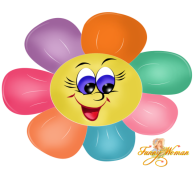 620041 г. Екатеринбург, ул. Советская,19а, т\ф (343)298-06-37501detsad@mail.ruПредседателю ПМПк МАДОУ № 501от____________________________________________________(Ф.И.О.),проживающего по адресу:   ________________________________________________________Дом. тел, моб. тел.:________________________________________заявление.Прошу обследовать моего ребенка __________________________________________________________________ (Ф.И.О.) с целью определения образовательного маршрута.Дата «______»____________ 20_____  г.  __________________________(подпись)